Johnson Production Group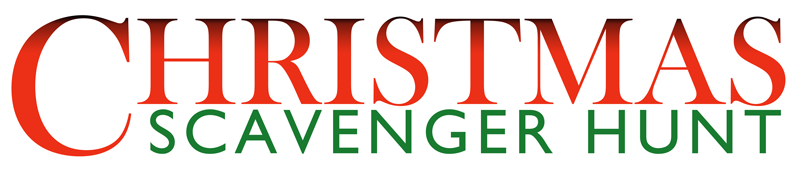 Press KitOne-LinerSometimes the best treasure in the hunt is finding the one you love...SynopsisWhen Belinda Phillips heads to her hometown for a work assignment and her friend’s wedding, little does she know the trip will forever change her life. Returning has been difficult since the death of her mother a few years back and things get complicated when she runs into her ex-boyfriend, Dustin Cooper.Belinda meets up with her friend, bride-to-be Faith Wheeler, at the Town Hall event launching the annual Christmas Scavenger Hunt. Rigging the entries, her father, Carl Phillips, ensures that Belinda and Dustin are on the same team so they’re forced to spend time together. Although reluctant to participate, Belinda knows it’s for charity and ultimately agrees.Over the course of one day, Dustin and Belinda race around town following clues, checking off all the required Christmas-related items and tasks, including building a snowman, making a gingerbread house, performing random acts of kindness, and even fulfilling a child’s wish.There are a few unexpected events that occur along the way when Belinda saves a man, James, who fell from a ladder; her father falls in love with a local restaurant owner, Jennie; and Belinda’s workaholic boyfriend, Logan, flies in to surprise her.Ultimately, Belinda and Logan realize they’re not right for each other, but by then Dustin has learned that Belinda’s company sent her there to buyout the property in jeopardy that the hunt was hoping to save. When it seems like all is lost, Belinda and Dustin have a surprise visitor that changes everything.By the time Belinda and Dustin finish the hunt their feelings have been reignited and they fall in love.ProducersExecutive ProducerTIMOTHY O. JOHNSONExecutive ProducerANDREW C. ERINProducerHAYDEN BAPTISTEProducerBONNIE ZIPURSKYKey CastKey Cast BiographiesKIM SHAWKim Shaw was born in Windsor, Ontario, Canada. Growing up in southern Florida, Kim loved being outdoors. She was a competitive horseback rider, captain of the lacrosse team and president of the Drama and Thespian clubs in High School.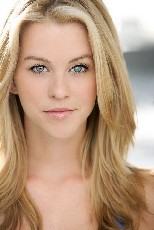 After graduating from Lake Brantley High, Kim moved to New York City to attend the American Academy of Dramatic Arts. She began working in film and television after completing their two year program.In 2009, she moved to Los Angeles, California. She currently splits her time between Los Angeles, CA and Brooklyn, NY. She is known for I Just Want My Pants Back (2012), Animals (2014) and Saving Hope (2012).KEVIN MCGARRYKevin McGarry was recently seen on season 11 of CBC’s hit show “Heartland,” and will be in the upcoming season 12. Recent credits include guest spots on Freeform’s “The Bold Type,” NBC’s “Taken,” CBS’s “Ransom,” FX’s “Man Seeking Woman” with Jay Baruchel, Paramount Pictures xXx: The Return of Xander Cage with Vin Diesel and Global’s “Private Eyes” starring Jason Priestly. This past summer saw him working with Kerry Condon in the television movie “Final Destiny” by Incendo Prod, and with William Shatner on CBC’s “Murdoch Mysteries.” He also starred in the series “Open Heart” (YTV, Teennick, and ABC Spark). Some of McGarry’s past film and television credits include the Hallmark Movies & Mysteries Originals “A Song for Christmas” and “Signed, Sealed, Delivered: To Paris With Love,” Hallmark Channel’s “Love at First Bark,” Saw 7 and CBC’s “Being Erica”. 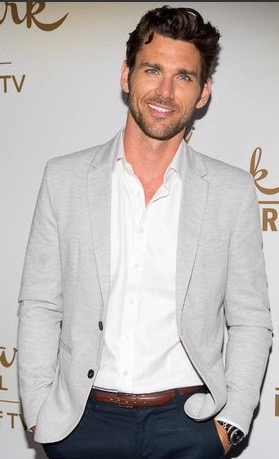 McGarry also has a strong theatre background with seasons at the renowned Shaw Festival in Niagara-on-the-lake as well as a season at the Charlottetown Festival. Other theatre credits include A Midsummer Night's Dream, The Complete Work of William Shakespeare and She Loves Me, to name a few.TOM ARNOLDTom Arnold (born March 6, 1959) is an American actor and comedian. He is best known for starring alongside Arnold Schwarzenegger in True Lies (1994), earning a nomination for the MTV Movie Award for Best Comedic Performance.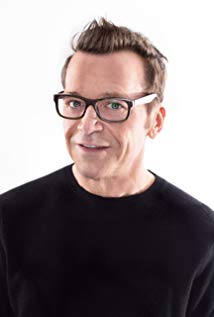 Arnold has appeared in many more indie and Hollywood films, Nine Months (1995), The Stupids (1996), McHale's Navy (1997), Animal Factory (2000), Cradle 2 the Grave (2003), Mr. 3000 (2004), Happy Endings (2005), The Great Buck Howard (2008), and Madea's Witness Protection (2011). He was also the host of The Best Damn Sports Show Period for four years.KATHRYN KOHUTKathryn Kohut is an actress, known for Kitty Mammas (2019) and Spare Parts. 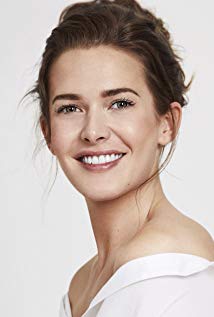 GREG ELLWANDGreg Ellwand is an actor, known for Four Brothers (2005), Covert Affairs (2010) and Earth: Final Conflict (1997).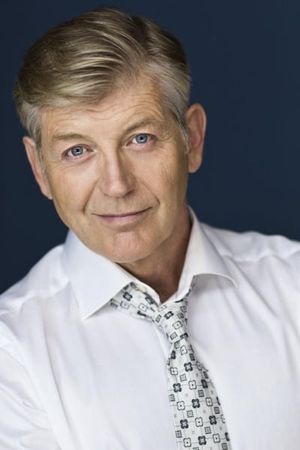 Production CreditsFull CastProduced by Directed byM. J. GRABIAKWritten by TAMMY KLEMBITH KEITH KLEMBITH BARBARA KYMLICKACasting byRON LEACH, C.D.C.Costume design bySARAH A. CARROLLEdited byDAVID J. CAINProduction design byJEAN-FRANCOIS CLEMENTDirector of photographyJONAH HARTFull CrewProducer BiographiesTIM JOHNSON – Executive ProducerTim Johnson is among the most active and reliable producers in the business thanks to top rate productions and global distribution appeal. Johnson is also responsible for producing the international hit series, DR. QUINN, MEDICINE WOMAN for CBS for over 5 seasons. During his 100-episode tenure, he also developed and produced the original docu-drama COLD CASE for CBS network, which was the very first program to integrate television with the Internet.Johnson has produced over 150 movies, 15 globally released series for every major US network - including ABC, Disney, CBS, NBC, Netfly, FOX and Sony.JOHNSON PRODUCTION GROUP The Johnson Production Group contracts globally to produce television and motion picture content for international networks, studios and distributors. Based in Los Angeles and Vancouver, British Columbia, the company manages production, facilitates development and financing, procures distribution and guarantees quality and timely execution of its programs. While costs have gone up, so has the demand for quality. No longer is good enough, good enough. Johnson Production Group serves that segment when a show needs to be "A" quality, but produced efficiently enough to meet a locked budget. JPG specializes in value, protection of creative elements, and delivery of a quality finished product.ANDREW C. ERIN – ProducerAndrew Erin is a Canadian Writer/Director making a big splash in the US, and has produced, written and directed numerous commercially successful films. His directorial debut, SAM’S LAKE, was an official selection at the Tribeca Film Festival and did an excellent theatrical run in select theaters around the country; distributed by Lionsgate Films.  Andrew also wrote the script for the film.Andrew’s directorial credits include, SIMPLE THINGS, produced for Screen Media Ventures and Universal Studios.  Besides winning The Bob Clark Award for Best Director at the California Independent Film Festival, the film was commercially received.Andrew has worked continuously as a writer/director, building a strong library of films in the Thriller/Horror genres with: Embrace of The Vampire, The Clinic, Final Sale, Confined and Toxic Skies.His most recent project, HAVENHURST was recently acquired by Lionsgate, set for release 2016. It was written, directed and produced under his own banner, along with  Twisted Pictures.HAYDEN BAPTISTE - ProducerHayden Baptiste is a Producer and Development Executive with The Mob Entertainment, an LA Based production company with a Canadian office in Ontario. After spending nearly 15 years working as an Associate Producer for The Johnson Production Group and working as an Independent Producer in Toronto and Vancouver, Hayden has evolved into a well rounded producer who understands all aspects of production from development to delivery.Hayden has produced films for various networks including CBC, Bravo, The Hallmark Network, UP TV and Lifetime Network. His films have been selected for film festivals around the world including the Montreal World Film Festival, Atlantic Film Festival, Screamfest, Catalina Film Festival, National Screen Institute and Chicago International. In addition to his extensive production experience, Hayden is a screenwriter and composerHayden has studied at the Canadian Screen Training Centre, and completed the summer intensive screenwriting program at UBC.Selected Credits2017 Sweetheart (Producer)2017 Christmas Festival Of Ice (Producer) Hallmark Network2017 Precious Things (Co-Executive Producer)2016 Eyewitness (TV Movie) (Co-Executive Producer)2016 The Rooftop Christmas Tree (TV Movie) (Co-executive Producer) UP TV2013 Leave Us Alone (Short) (Executive Producer) / (Producer) *Winner Catalina Film Festival2011 From Darkness (Short) (Executive Producer)2011 Three Weeks, Three Kids (TV Movie) (Associate Producer) Hallmark Network2010 Confined (Associate Producer) The Movie Network2009 Kick Me Down (Producer)M. J. GRABIAK - DirectorMarita is veteran Television Director/Writer, with 40 credits in episodic television in a wide range of genres, having directed repeatedly for the top producers in the USA; Joss Whedon, J.J. Abrams, and John Wells. Was hired by Ryan Murphy to be one of the first female directors on American Horror Story. Her TV Movies, both Thrillers and Romantic Comedies, have been highly rated on Lifetime and Hallmark Channels.In addition to averaging at least 3 TV movies per year, in 2018, she directed V Wars for Netflix. A versatile director, as strong with obtaining great performances, as she is technically with camera, she is very adept with the design of action and CGI sequences.Marita had thousands of hours of film production experience, before she made the move into Television Directing on the long running series ER in 2001. She has worked successfully with acclaimed actors such as; Lady Gaga, Cuba Gooding Jr.,Emma Stone, Kathy Bates,Sarah Paulson, George Clooney, Sally Fields, and is known for elevating performances of young and lesser experienced actors.A talented global filmmaker, with cameras and drone in hand, she has explored some of the most remote places on earth. Her journeys provide her with rich and fascinating life experiences, which resonate profoundly in her work. In 2017, she undertook an expedition through the jungles and mountains of Papua New Guinea and the Solomon Islands, where she photographed tribal peoples, wildlife, and explored many WWII sites such as Guadalcanal. In 2018 she continued in the Lower Solomon Islands and the countries of Vanautu and New Caledonia, where she interviewed indigenous peoples on small islands, who have never encountered outsiders.Past adventures include; filming Victoria Falls from every angle, (including White Water Rafting down the Zambezi River), covering Normandy during the 70th Anniversary of D Day, and Road Trips spanning from Europe, Central Asia, to Japan. Her poetical documentary "The Silk Road in Central Asia", (as a one person crew in Uzbekistan & Turkmenistan) is a one of her best writing examples.Raised in a small town near Pittsburgh, Pennsylvania, she attended Carnegie Mellon University for theater, and graduated from UCLA with a B.A. Major in Motion Picture/Television, and a Minor in Art History. Her experiences includes working in NYC Off Broadway Theater, and as a Story Analyst for Independent Feature companies. For a decade, she was one of Hollywood’s top Script Supervisors on high budget features, filmed everywhere in the USA, and as far away as Malaysia.Marita's inspirations comes from the study of theater and film history, art, architecture, ancient civilizations, current cultural anthropology, and classic literature.Billing BlockJohnson Production Group Presents “CHRISTMAS SCAVENGER HUNT”
KIM SHAW  KEVIN MCGARRY  KATHRYN KOHUT  GREG ELLWAND and TOM ARNOLD  Casting by RON LEACH, C.D.C.  Costume Design by  SARAH A. CARROLL  Edited by  DAVID J. CAIN  Production Design by  JEAN-FRANCOIS CLEMENT  Director of Photography  JONAH HART  Executive Producers TIMOTHY O. JOHNSON ANDREW C. ERIN Producers HAYDEN BAPTISTE BONNIE ZIPURSKY  Written by  TAMMY KLEMBITH  KEITH KLEMBITH  BARBARA KYMLICKA  Directed by  M. J. GRABIAKWith the participation of 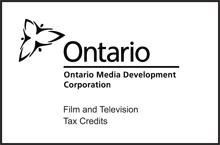 The Canadian Film or Video Production Tax Credit
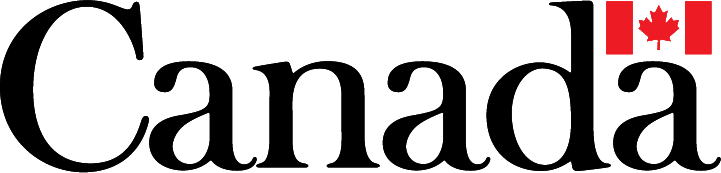 © MMXIX Scavenger Hunt Films Inc. All Rights Reserved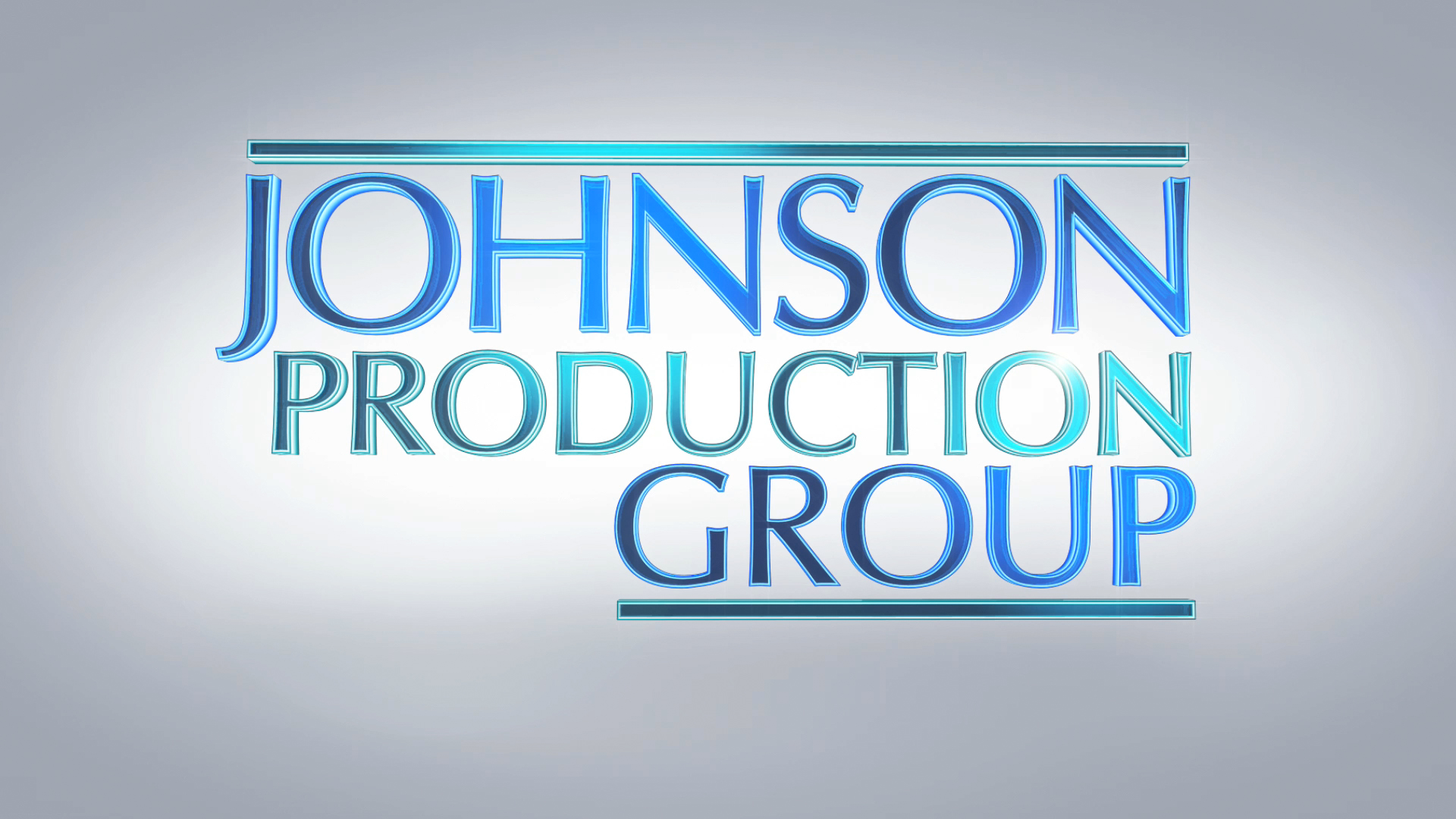 Meta DataLONG (max 3000 characters) synopsisWhen Belinda Phillips heads to her hometown for a work assignment and her friend’s wedding, little does she know the trip will forever change her life. Returning has been difficult since the death of her mother a few years back and things get complicated when she runs into her ex-boyfriend, Dustin Cooper.Belinda meets up with her friend, bride-to-be Faith Wheeler, at the Town Hall event launching the annual Christmas Scavenger Hunt. Rigging the entries, her father, Carl Phillips, ensures that Belinda and Dustin are on the same team so they’re forced to spend time together. Although reluctant to participate, Belinda knows it’s for charity and ultimately agrees.Over the course of one day, Dustin and Belinda race around town following clues, checking off all the required Christmas-related items and tasks, including building a snowman, making a gingerbread house, performing random acts of kindness, and even fulfilling a child’s wish.There are a few unexpected events that occur along the way when Belinda saves a man, James, who fell from a ladder; her father falls in love with a local restaurant owner, Jennie; and Belinda’s workaholic boyfriend, Logan, flies in to surprise her.Ultimately, Belinda and Logan realize they’re not right for each other, but by then Dustin has learned that Belinda’s company sent her there to buyout the property in jeopardy that the hunt was hoping to save. When it seems like all is lost, Belinda and Dustin have a surprise visitor that changes everything. (1499)MEDIUM (max 500) synopsisWhen she returns to her hometown, Belinda's Christmas spirit is revived when she's forced to team up with her ex-boyfriend to participate in the annual Christmas Scavenger Hunt. (177)SHORT (max 100 characters) synopsisBack in her hometown, Belinda teams up with her ex-boyfriend for the Christmas Scavenger Hunt. (95)5 KEY WORDSRomance, hometown, dad, spirit, weddingCHARACTERBelindaDustinCarlFaithJamesACTORKIM SHAWKEVIN MCGARRYTOM ARNOLDKATHRYN KOHUTGREG ELLWANDActorsKIM SHAWKEVIN MCGARRYTOM ARNOLDKATHRYN KOHUTGREG ELLWANDJON WELCHPIP DWYERMATT STEFIUKJANICE MENDESTIM PROGOSHTANYA BEVANRICHARD NASHMATT RAYMONDroleBelindaDustinCarlFaithJamesLoganJennieJasonMargaretDennisAllisonCogginsDexTIMOTHY O. JOHNSON executive producerANDREW C. ERINexecutive producerHAYDEN BAPTISTEproducerBONNIE ZIPURSKYproducerAINSLIE S. WIGGSTARALEE GERHARD MARIO SCENNAJOHNNY ROSSNICOLE VIENSNIAMH O’KELLY JONAH HARTCHRIS BERTICAMERON PREYDECAELAN BENNASHRAF ASFOURJEFF BRAY PETR MAURJEAN-FRANCOIS CLEMENT ANDY DEUTSCHLANDERSOFIA ROJAS KIRK KNAPP FRANCO PANGERICA HILLE JULIE ZHUSARAH A. CARROLLELLA JAMES-BESWICK ERIN MORRISONSTEVEN BRUNI JESSICA DOUCETNICK CROSSE JADE BACONMADISON MOORE SAMNANG TEPSARA GONCALVES SEAN PARKERJOHN HOLMES MATT SOCHA MACRAE MARTIN JENNIFER PUCCINIFRANCESCO FALSETTO MARCUS LAUTENBACHSONIC LIGHTNING DAVID J. CAINMICHAEL PEMBROKESTEPHANE GREGOIRE DREW EDWARD BULMERROBERT SWAITA KS ON THE KEYSANDREW PEIXOTOARIAN-ALEX ASANJARANI AINSLIE S. WIGGSAINSLIE CASTINGProduction ManagerFirst Assistant DirectorSecond Assistant DirectorThird Assistant DirectorProduction AccountantOffice Production AssistantDirector of Photography	First Assistant CameraSecond Assistant CameraCamera OperatorB Camera First Assistant CameraData Management TechnicianStills PhotographerProduction DesignerArt DirectorSet DressersGraphic DesignerScript SupervisorCostume DesignerSet CostumerDaily Wardrobe	GafferBest Girl ElectricKey GripBest Girl GripKey Make-upKey HairLocation ManagerAssistant Location ManagerLocation Production AssistantsSound MixerBoom Operator	Sound CompanyPicture EditorTransport CoordinatorDriversCateringCraft ServiceSecurity	Extras Casting